Автор: Важенина Ольга ВладимировнаИдентификатор: 219-162-155Оформление интерактивной доски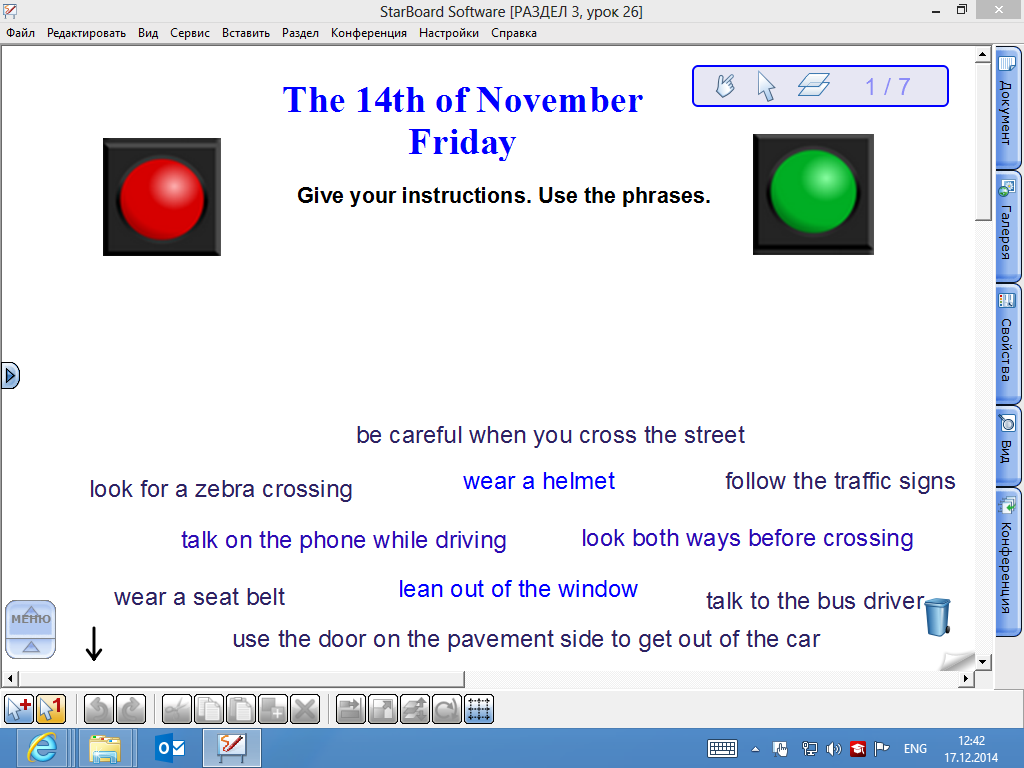 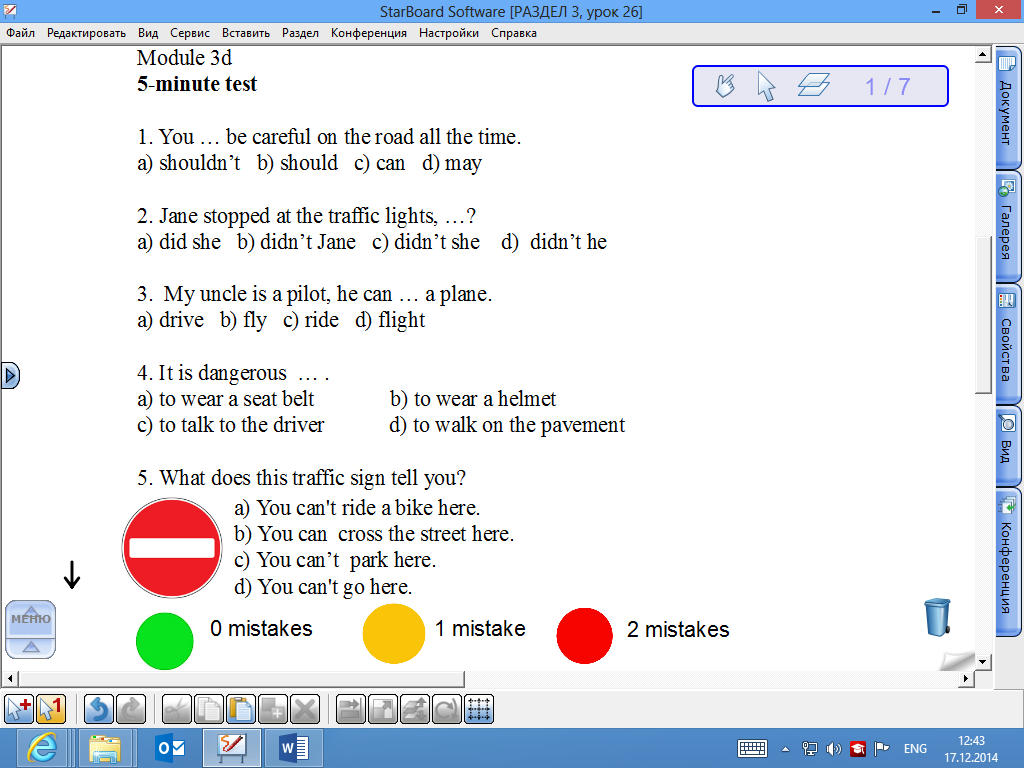 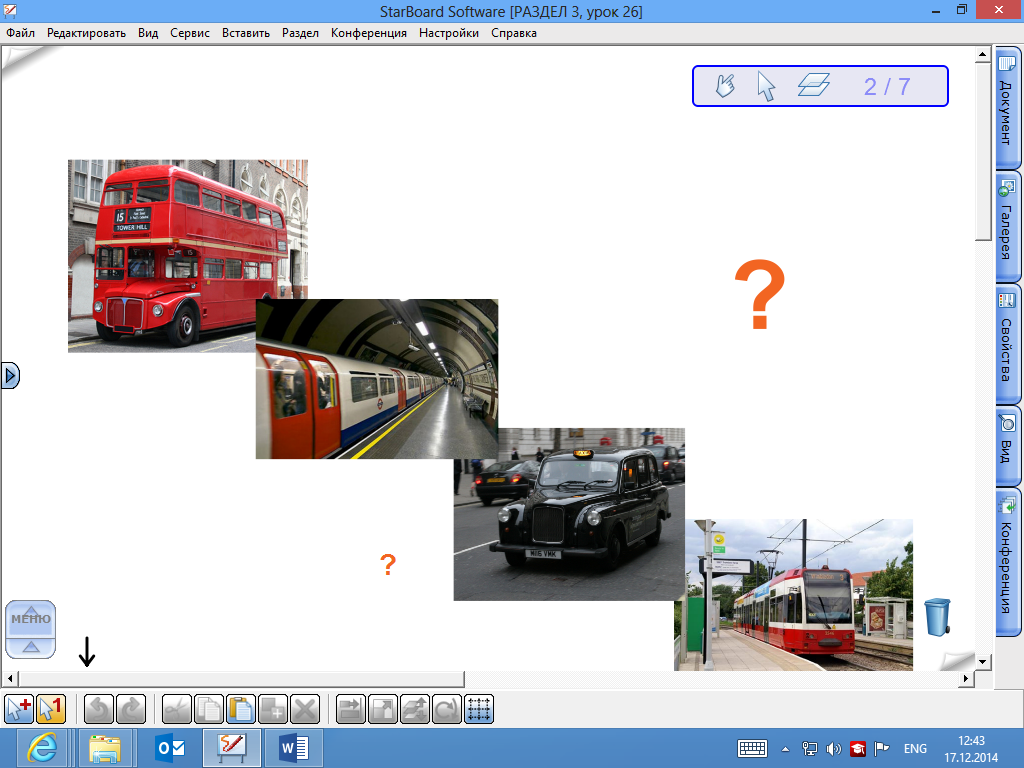 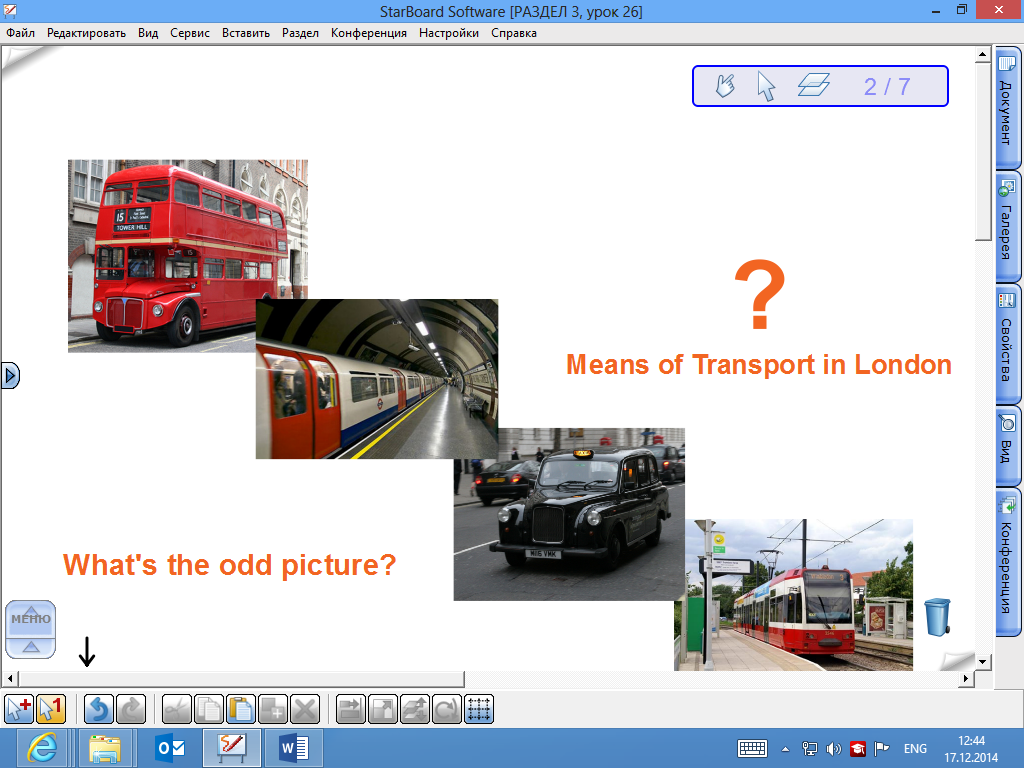 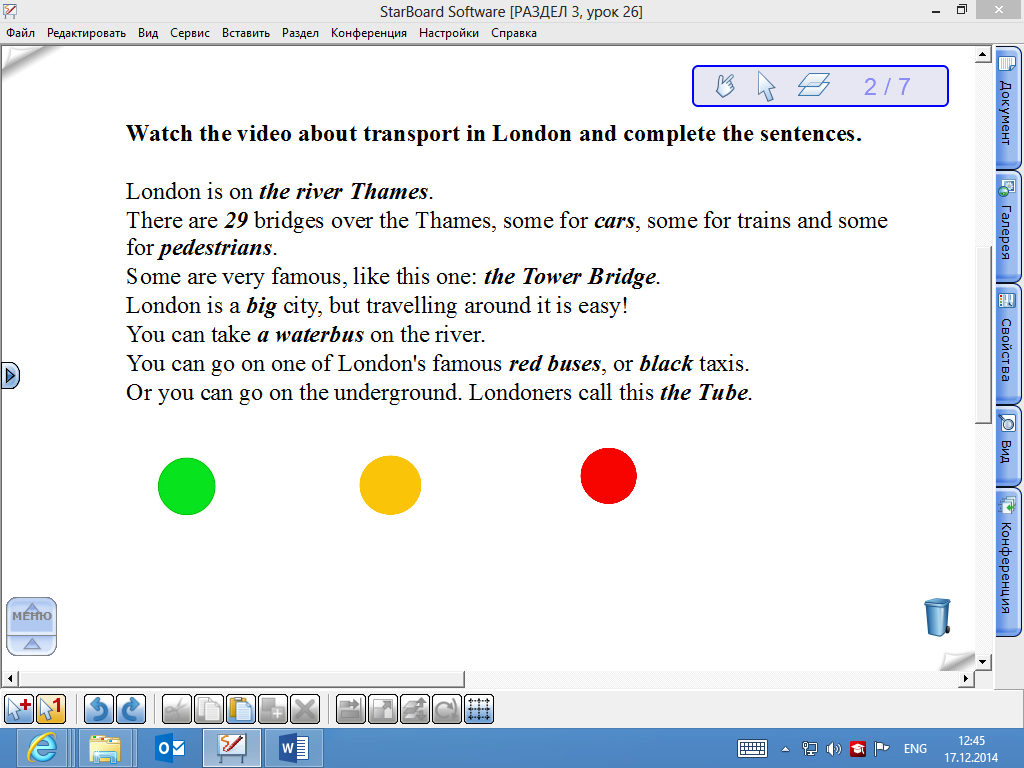 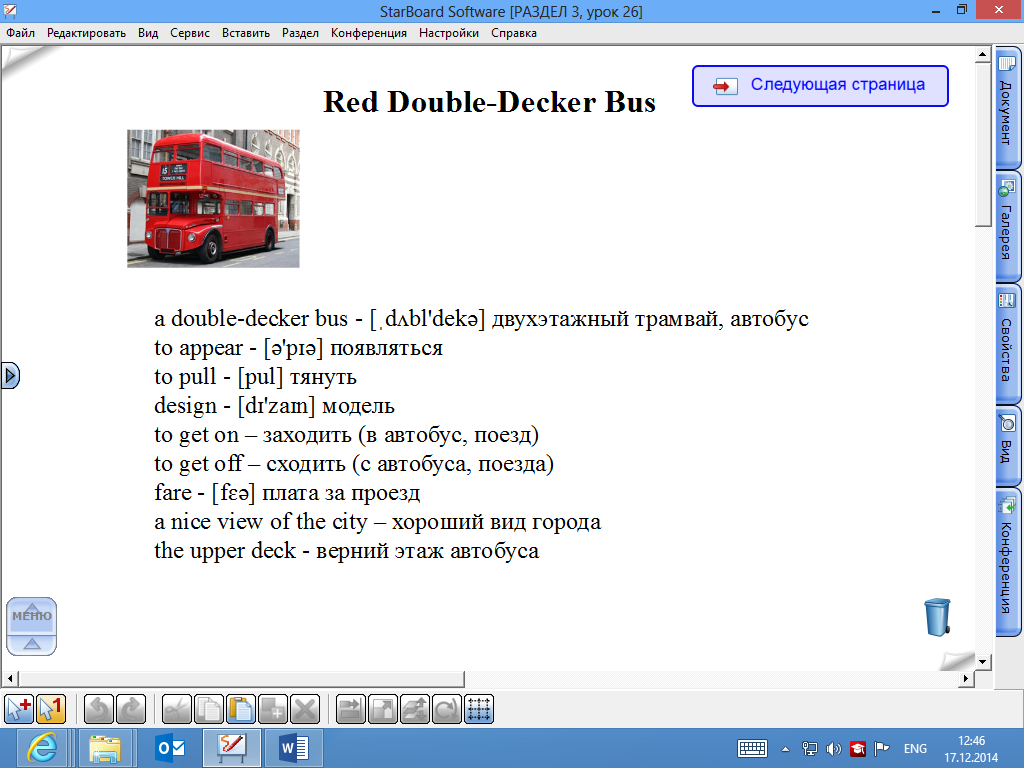 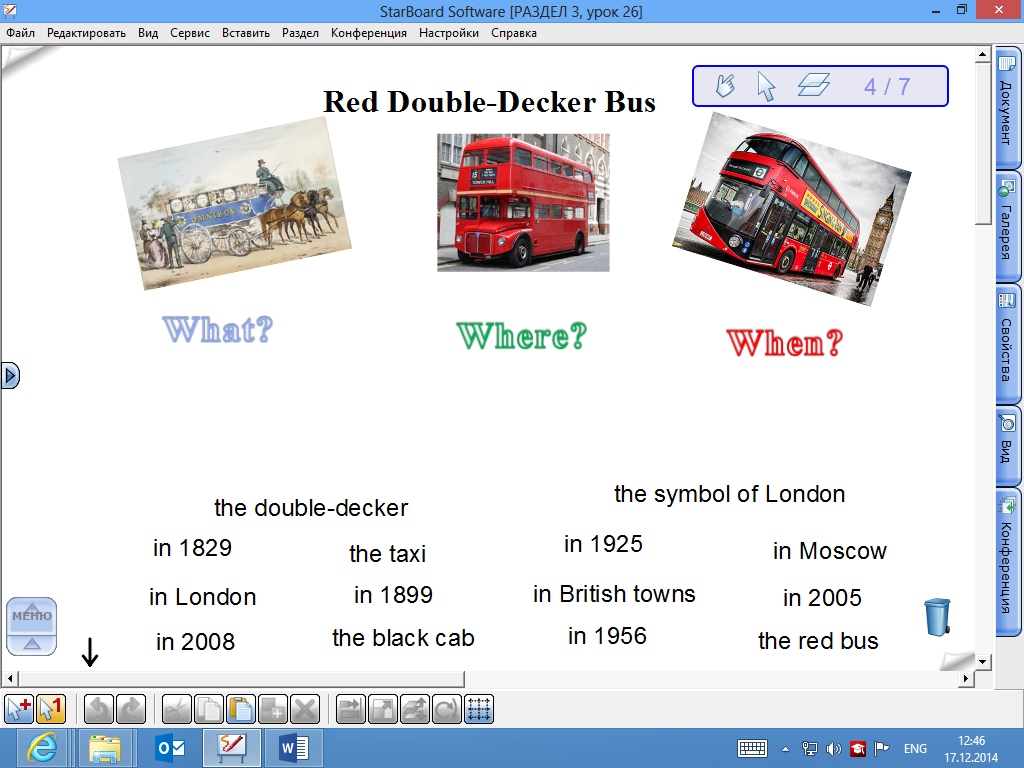 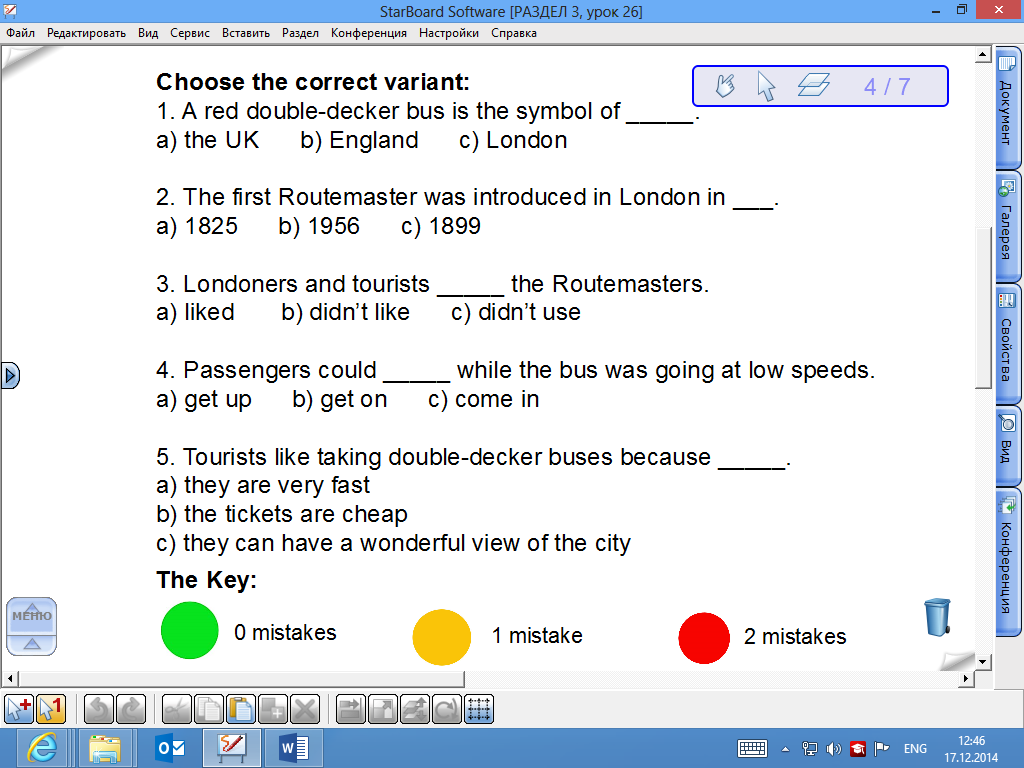 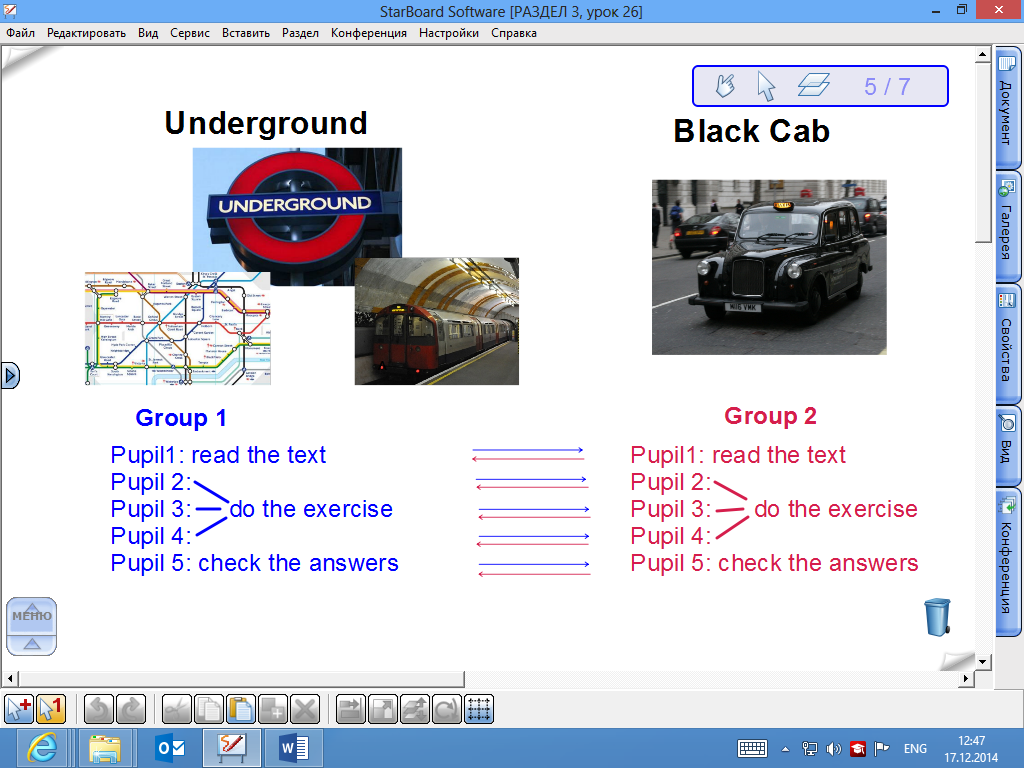 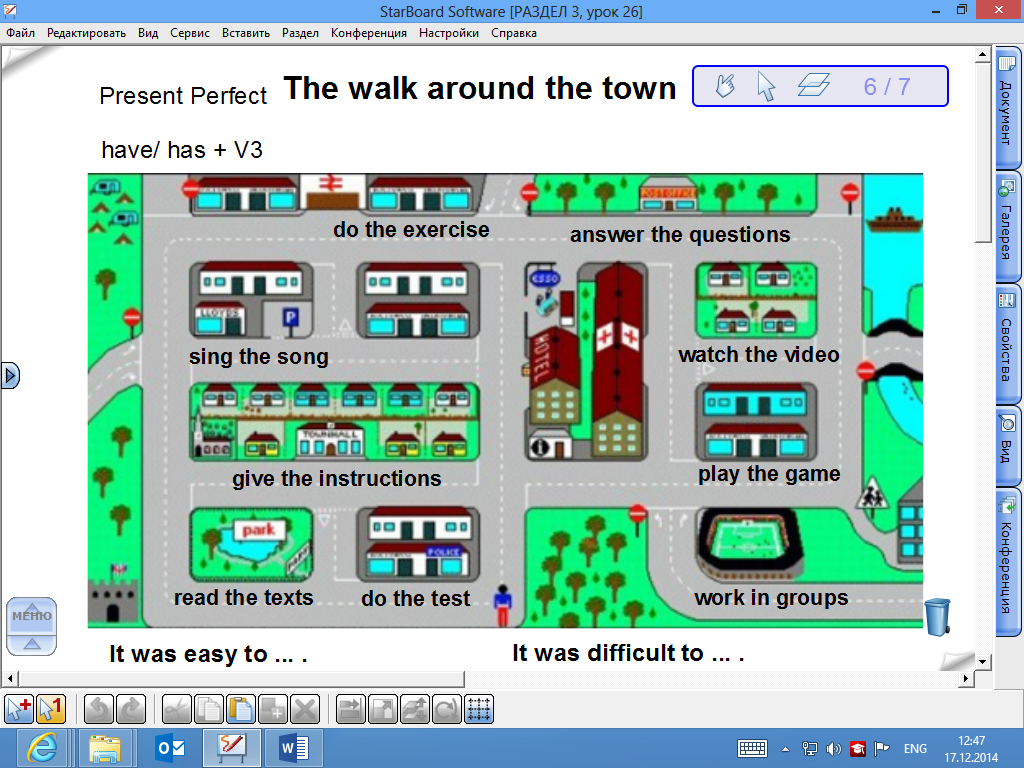 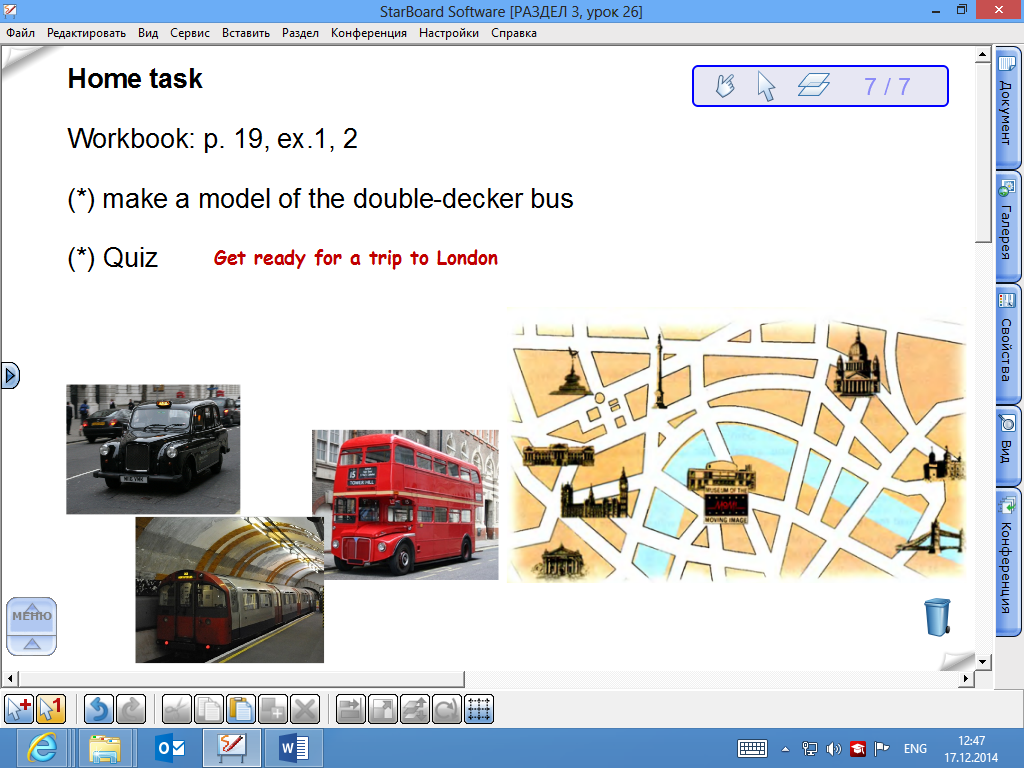 